IQRA NATIONAL UNIVERSITY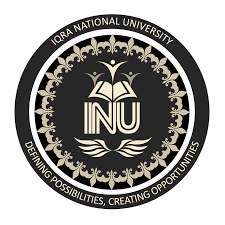 DEPARTMENT OF ALLIED HEALTH SCIENCESFinal-Term Examination (Spring -20) (DPT 2nd Sec B)Course Title: Human Anatomy-ll	Instructor: Ms. Maria FerozeTime: 6 hours							Max Marks: 50Note:Attempt all questions from this section, all questions carry equal marks.Name:  Muhammad faiq Id # 16451 Department DPTSection b Assignment MULTIPLE CHOICE QUESTIONS (MCQs)Which of the following muscles has dual nerve supply:  D) Adductor MagnusWhich of the following muscles is different from the others:  B) Quadratus PlantaeAll of the following muscles are supplied by femoral nerve except: B) Psoas MajorAll the following statements about the Sartorius muscle are correct except:It adducts the thigh at the hip jointThe largest muscle of the body is:       C) Gluteus Maximus			Which of the quadriceps muscles perform flexion as well as extension:  D) Rectus FemorisWhich of the following muscles crosses two joints:  D) Rectus FemorisThe deepest of the following muscles is: C) Vastus IntermediusIt is the first gear muscle:  B) SoleusIt contains peripheral heart:B) SoleusPeripheral hearts are located in:C) LegWhich muscle passes through the greater sciatic foramen? C) PiriformisThe muscle having action at its origin is:A) PopliteusMedial and lateral condyles of femur are separated posteriorly by:   D) Popliteal FossaIntertrochanteric line is the connection between two trochanters.A) AnteriorlyThe nail beds are supplied by:A) Medial Plantar Nerve		            B) Lateral Plantar NerveC) Both A & B			Superficial peroneal nerve supplies:   D) Anterolateral surface of legWhich nerve is subcutaneous: C) Superficial Peroneal Nerve		It performs its function in the unlocking of knee:B) PopliteusThe first web space in the foot is dorsally innervated by:D) Deep PeronealTendocalcaneus is formed by:A) Gastrocnemius & Soleus		Superficial circumflex iliac vein is the tributary of: B)Great Saphenous VeinIt is inserted to quadrate tubercle:A) Quadratus Femoris			The sesmoid bone of the lower limb is:B) Patella Iliotibial tract receives the insertions of:D) Gluteus maximus and Tensor Fascia LataIt is an evertor: C) Extensor Digitorium Longus	Which of the following muscles is partially paralyzed when obturator nerve is damaged:   C) Adductor MagnusThe different of the following muscles is: D) Adductor MagnusMuscular branches of posterior division of femoral nerve supply:D) QuadricepsWhich two muscles have the insertion at the same place:A) Anterior and Peroneus LongusOblique popliteal ligament is formed by:A) Popliteus		 32. Which muscle is attached to the tuberosity of navicular bone:B) Tibialis Posterior33. The adductor hiatus is present in:C) Adductor MagnusThe semimembranosus muscle is inserted at:       B) Posterior of medial condyle of tibiaThe sesamoid bones over first metatarsal bone develop from the tendon of:    D) Flexor Hallucis Brevis36. With paralysis of tibialis anterior, limited range of dorsiflexion of ankle can be produced by:   D) None of the above37. The muscle which inserts into the posterior calcaneus along with Gastrocnemius is: A) Plantaris                                                        38. How many muscles cross two joints and do hip extension?A) 3                                                           39. The longest and highest arch is:A) Medial Longitudinal                                  40. Intrinsic muscles of the foot are attached by: A) Plantar Aponeurosis                                   41. The longest arch is:A) Medial Longitudinal                                  42.The most common form of flat foot in which the arch reappears when the foot is in non-weight bearing position is called:C) Stable Flat Foot                               43. Among the five metatarsals _________ absorbs twice the weight than that each of the other four metatarsal heads:A) 1st                                                                         44. Plantar Fascitis is due to:B) Increased load on the arches45. In the following, the muscle which doesnot belong to the pretibial group is:D) Tibialis Posterior46. In the following, the muscle which does not plantar flex the ankle is:   B) Peroneus Tertius47. Intrinsic muscles belonging to which layer has a proximal attachment to calcaneal tuberosity:A) Layer 1                                                                  48. Anatomic action of Flexor Digiti Minimi is:A) Flexion of MTP joint of small toe49. When the weight bearing foot is excessively supinated, it is called:  B) Pes Cavus                                                                  50. Primary dorsiflexor of ankle is:c) Tibialis anterior                                End……….